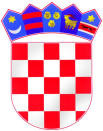      REPUBLIKA HRVATSKA     ZAGREBAČKA ŽUPANIJAOSNOVNA ŠKOLA SLAVKA KOLARA               KRAVARSKOGajevo 2, 10413 KravarskoTel./Fax: 01/6237 335e-mail: ured@os-skolara-kravarsko.skole.hrKLASA: 401-03/19-02/4URBROJ:  238-17-23-19-4U Kravarskom, 25. listopada  2019. godineNa temelju članka 57. Statuta Osnovne škole Slavka Kolara, Kravarsko a u vezi s odredbama  Zakona o fiskalnoj odgovornosti  („Narodne novine“ br. 111/18.) i članka 2. Uredbe o sastavljanju i predaji Izjave o fiskalnoj odgovornosti („Narodne novine“ br. 95/19.) ravnatelj  Osnovne škole Slavka Kolara 25. listopada 2019.  godine donosiPROCEDURUSTVARANJA UGOVORNIH OBVEZA UOSNOVNOJ ŠKOLI SLAVKA KOLARAČlanak 1.Ovim aktom propisuje se procedura stvaranja ugovornih obveza, odnosno nabava roba i usluga, javna nabava, i sve druge ugovorne obveze koje su potrebne za redovan rad škole i obavljanje odgojno-obrazovne djelatnosti u Osnovnoj školi Slavka Kolara (u daljnjem tekstu: Škola), osim ako posebnim propisom ili Statutom Škole nije uređeno drugačije.Članak 2.Ravnatelj Škole pokreće postupak ugovaranja i stvaranja ugovornih obveza koje obvezuju Školu. Iskazivanje potrebe za pokretanje postupka ugovaranja nabave roba i usluga mogu predložiti svi zaposlenici u školskoj ustanovi, stručna tijela u Školi i Školski odbor, osim ako posebnim propisom ili Statutom Škole nije uređeno drugačije.Članak 3.Ravnatelj ili osoba koju ovlasti ravnatelj dužna je prije pokretanja postupka ugovaranja i stvaranja ugovornih obveza obaviti kontrolu i izvijestiti ravnatelja je li pribavljanje predložene ugovorne obveze u skladu s važećim financijskim planom i planom nabave Škole.Ukoliko ravnatelj ili osoba koju je ovlastio ravnatelj ustanovi kako predložena ugovorna obveza nije u skladu s važećim financijskim planom i planom nabave, istu predloženu obvezu ravnatelj Škole dužan je odbaciti ili predložiti Školskom odboru promjenu financijskog plana i plana nabave.Članak 4.Nakon što ravnatelj ili osoba koju je ravnatelj ovlastio utvrdi kako je predložena ugovorna obveza u skladu sa važećim financijskim planom i planom nabave Škole, ravnatelj donosi odluku o pokretanju nabave odnosno ugovaranju ugovorne obveze.Nakon provedbe nabave ili ugovaranja drugih obveza koje obvezuju školsku ustanovu, ravnatelj Škole dužan je izvijestiti Školski odbor o rezultatima koji su postignuti nabavom, odnosno ugovornim obvezama. U skladu s Uredbom o sastavljanju i predaji Izjave o fiskalnoj odgovornosti („Narodne novine“ br. 95/19.) ravnatelj Škole potpisuje Izjavu o fiskalnoj odgovornosti na temelju sastavljenog Upitnika o fiskalnoj odgovornosti, a sve u skladu sa Zakonom o fiskalnoj odgovornosti („Narodne novine“ br. 111/18.).Članak 5.Ukoliko postupak nabave roba i usluga ne podliježe postupku javne nabave, odnosno nisu ispunjene zakonske pretpostavke da se provodi u skladu sa Zakonom o javnoj nabavi („Narodne novine“ br. 120/16.) tada se stvaranje obveza provodi po sljedećoj proceduri:Članak 6.Ukoliko postupak nabave roba i usluga podliježe postupku javne nabave, odnosno ispunjene su zakonske pretpostavke za provođenje procedure propisane Zakonom o javnoj nabavi („Narodne novine“ br. 120/16.) tada se stvaranje obveza provodi po sljedećoj proceduri:Članak 7.Ova procedura stupa na snagu danom objave na oglasnoj ploči Škole i bit će objavljena na web stranici Škole.                Ravnatelj Škole:                 Nikola TonkovićSTVARANJE OBVEZA ZA KOJE NIJE POTREBNA PROCEDURA JAVNE NABAVESTVARANJE OBVEZA ZA KOJE NIJE POTREBNA PROCEDURA JAVNE NABAVESTVARANJE OBVEZA ZA KOJE NIJE POTREBNA PROCEDURA JAVNE NABAVESTVARANJE OBVEZA ZA KOJE NIJE POTREBNA PROCEDURA JAVNE NABAVESTVARANJE OBVEZA ZA KOJE NIJE POTREBNA PROCEDURA JAVNE NABAVERed. br.AKTIVNOSTODGOVORNOSTDOKUMENT1.Prijedlog za nabavu opreme/korištenje usluga/radoveZaposlenici – nositelji pojedinih poslova i aktivnostiPopis potrebaTijekom godine (jednom mjesečno)2.Provjera je li prijedlog u skladu s financijskim planom/proračunomi planom nabaveZaposlenik na poslovima za financijeAko DA – odobrenje sklapanja ugovora/narudžbeAko NE – negativan odgovor na prijedlog za sklapanje ugovora/narudžbe8 dana od dana zaprimanja prijedloga3.Sklapanje ugovora/narudžbaRavnatelj odnosno osoba koju on ovlasti Ugovor/narudžbaNe duže od 30 dana od dana odobrenja od zaposlenika na poslovima za financijeSTVARANJE OBVEZA ZA KOJE JE POTREBNA PROCEDURA JAVNE NABAVESTVARANJE OBVEZA ZA KOJE JE POTREBNA PROCEDURA JAVNE NABAVESTVARANJE OBVEZA ZA KOJE JE POTREBNA PROCEDURA JAVNE NABAVESTVARANJE OBVEZA ZA KOJE JE POTREBNA PROCEDURA JAVNE NABAVESTVARANJE OBVEZA ZA KOJE JE POTREBNA PROCEDURA JAVNE NABAVERed. br.AKTIVNOSTODGOVORNOSTDOKUMENT1.2.3.4.5.1.Prijedlog za nabavu opreme/korištenje usluga/radoviZaposlenici – učitelji,  nositelji pojedinih poslova i aktivnosti  (npr. pojedini učitelj potrebu za nabavom opreme za njegovo područje)Prijedlog s opisom potrebne opreme/usluga/radova i okvirnom cijenomMjesec dana prije pripreme godišnjeg plana nabave (prema Zakonu o proračunu svibanj/lipanj, u praksi srpanj/kolovoz)moguće i tijekom godine za plan nabave za sljedeću godinu 2.Priprema tehničke i natječajne dokumentacije za nabavu opreme/usluga/radova Ako proces nije centraliziran na razini osnivača - jedinice lokalne i područne (regionalne) samouprave tada učitelji u suradnji s tajnikom škole. Moguće je angažirati vanjskog stručnjaka.Tehnička i natječajna dokumentacijaDo početka godine u kojoj se pokreće postupak nabave, kako bi se s nabavom moglo odmah započeti3.Uključivanje stavki iz plana nabave u financijski plan/proračunOsoba zadužena za koordinaciju pripreme financijskog plana najčešće zaposlenik/ica na financijskim poslovima. Financijski plan trebao bi biti rezultat rada učitelja, tajnika, računovođe koji definiraju zajedno s ravnateljem plan rada za sljedeću godinu, a financijski plan bi trebao biti procjena financijskih sredstava potrebnih za realizaciju plana rada. Zaposlenik/ca na poslovima za financije koordinira te aktivnosti i ukazuje na financijska ograničenja, ali nikako ne definira sadržajno programe, aktivnosti i projekte niti je kasnije odgovoran/a za njihovu provedbu i ostvarivanje rezultata.Financijski plan/proračun4.Prijedlog za pokretanje postupka javne nabave UčiteljiU ovoj fazi ravnatelj/učitelj/tajnik treba preispitati stvarnu potrebu za predmetom nabave, osobito ako je prošlo šest i više mjeseci od pokretanja prijedloga za nabavuDopis s prijedlogom te tehničkom i natječajnom dokumentacijomTijekom godine5.Provjera je li prijedlog u skladu s donesenim planom nabave i financijskim planom/proračunomZaposlenik na poslovima za financijeAko DA – odobrenje pokretanja postupkaAko NE – negativan odgovor na prijedlog za pokretanje postupka8 dana od zaprimanja prijedloga6.Prijedlog za pokretanje postupka javne nabave s odobrenjem zaposlenika na poslovima za financijeUčitelji – nositelji pojedinih poslova i aktivnosti.Dopis s prijedlogom te tehničkom i natječajnom dokumentacijom, i odobrenjem zaposlenika na poslovima za financije8 dana od zaprimanja odgovora od zaposlenika na poslovima za financije7.Provjera je li tehnička i natječajna dokumentacija u skladu s propisima o javnoj nabaviRavnatelj ili osoba koju ovlasti ravnatelj (u pravilu tajnik, ne može biti zaposlenik na poslovima za financije)Ako DA – pokreće postupak javne nabaveAko NE – vraća dokumentaciju s komentarima na doradunajviše 30 dana od zaprimanja prijedloga za pokretanje postupka javne nabave8.Pokretanje postupka javne nabaveRavnatelj odnosno osoba koju on ovlasti (ne može biti zaposlenik na poslovima za financije)Objava natječajaTijekom godine